Печь для пиццы электрическая с каменным подом ППП–300/4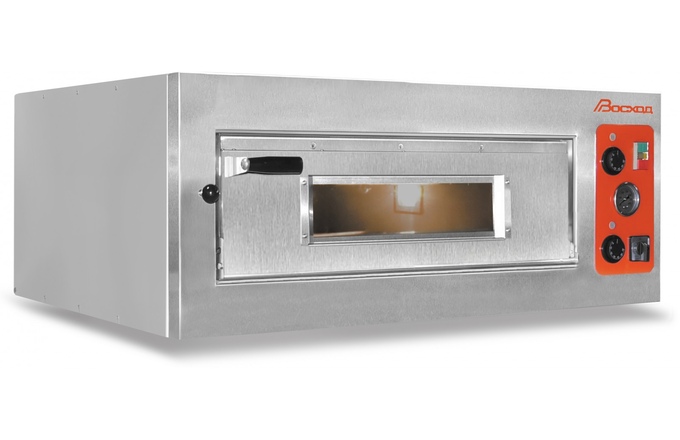 Технические характеристики
Печь ППП 300/4 предназначена для выпечки пиццы.Конструкцией печи предусмотрено:регулирование и автоматическое поддержание в пекарной камере заданной температуры нижней и верхней группы ТЭНов (температуры пода и свода)с панели управления;регулируемое удаление влаги из пекарной камеры во время выпечки;стеклянное окно в двери пекарной камеры;освещение пекарной камеры;выдача звукового сигнала об окончании установленного с панели управления времени выпечки;установка печей друг на друга в два яруса.Cветовая индикация:поступления электропитания на печь,включения нижних электронагревателей,включения верхних электронагревателей,отсчёта времени таймером.Технические характеристики:ППП 300/4Диапазон установки рабочих температур в пекарной камере, С50-400Производительность, шт. за одну выпечку, пицца 0 300 мм: 4Площадь выпечки, м0,49Внутренние размеры пекарной камеры, мм- ширина705- глубина728- высота160потребляемая мощность, кВт6,2Номинальное напряжение, В3NPE ~ 380Габаритные размеры, мм1066х983х430Масса,  кг, не более 110